Waitlist instructionsClick ‘Add’The course will be added to the Class Summary with a pending status. This indicates that the course has not been fully added to your schedule. 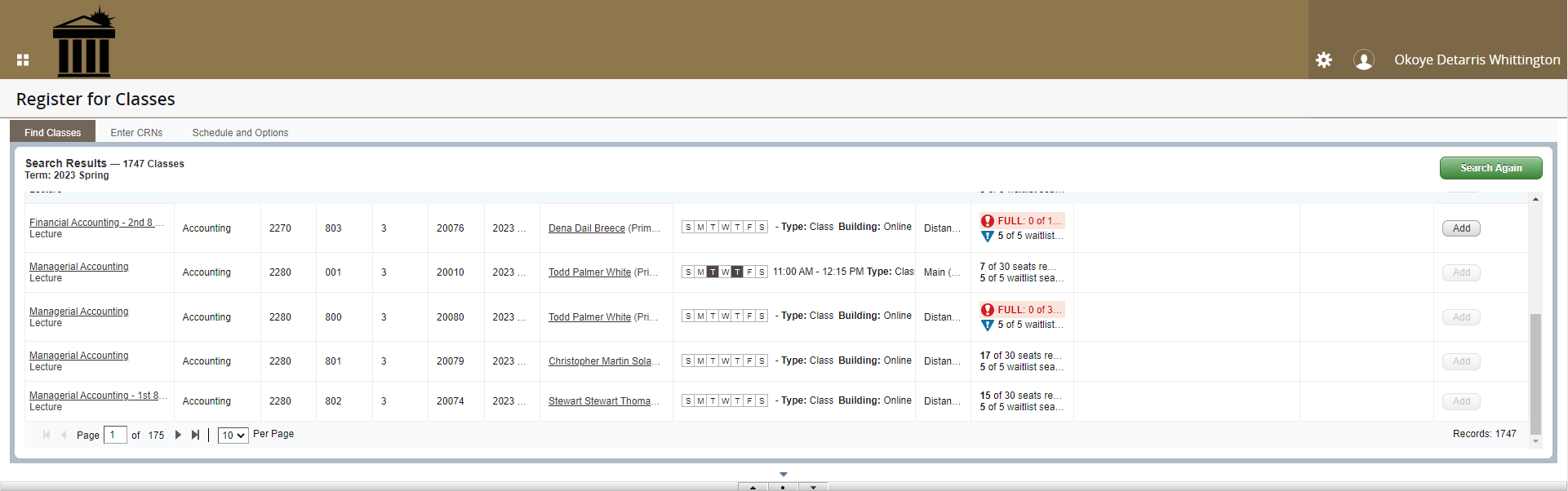 Click the **Web Registered** icon and select **Waitlisted through Braveweb**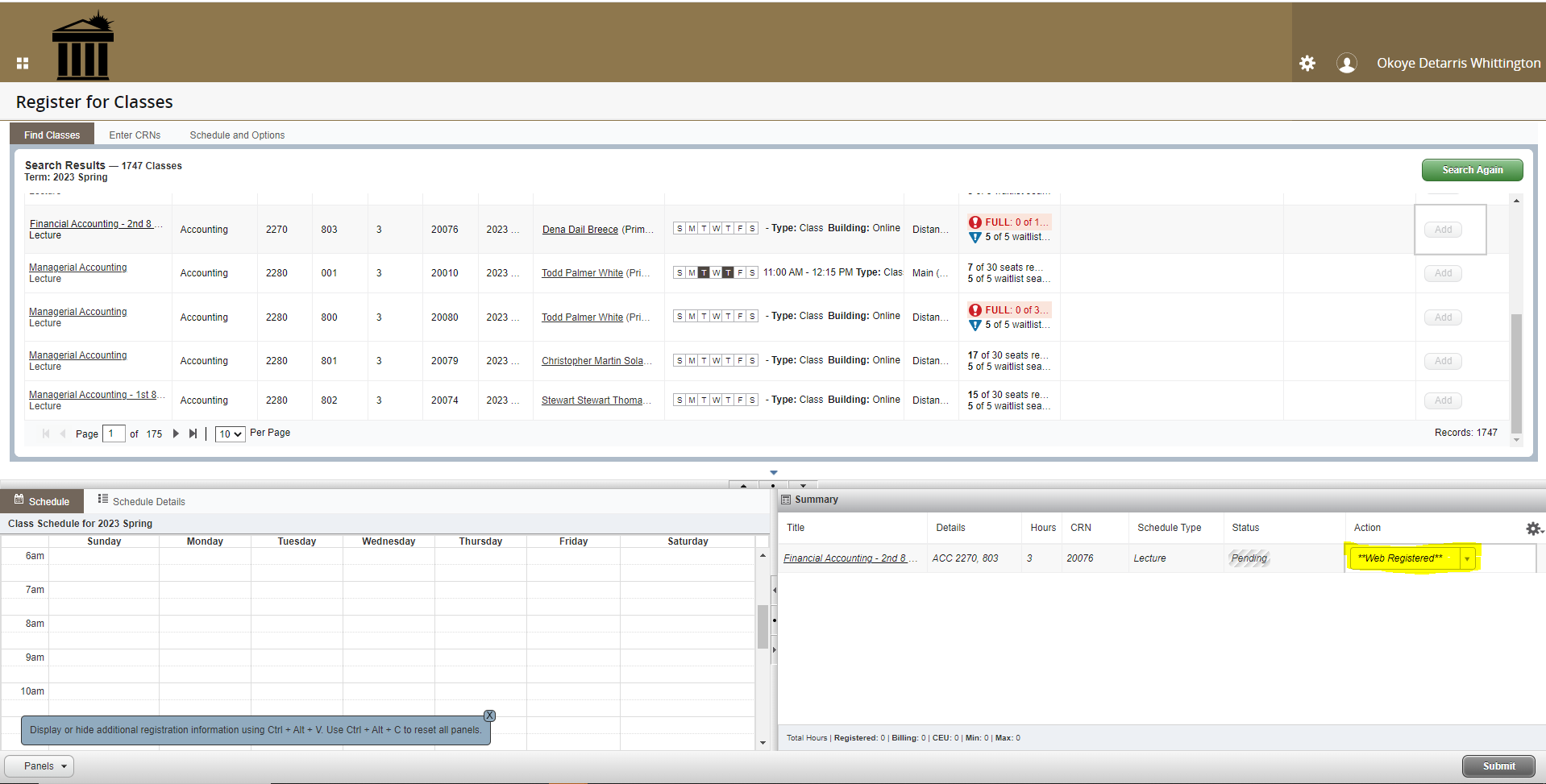 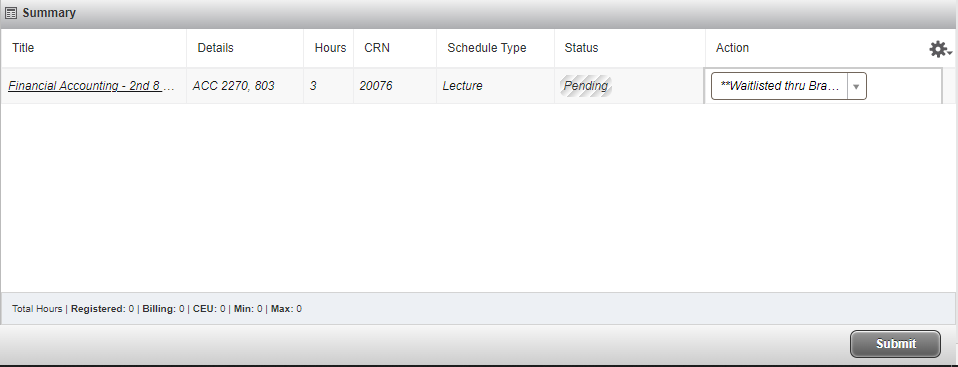 Click Submit and you will be added to the waitlist for the course.